DECLARACIÓN JURADA DE MANTENIMIENTO DE CHACRAS(Con previa Resolución Aprobatoria del Plan de Manejo)CÓRDOBA,      /     /     Sr. Secretario de Ambientede la provincia de Córdoba S________/________     DEl/la/los que suscribe/n  N° CUIT , TE  domicilio legal constituido en Informa/n que se realizará MANTENIMIENTO DE CHACRAS sobre  hectáreas de renoval, que es parte integrante de una propiedad compuesta de  hectáreas de extensión total de las cuales  hectáreas están conformadas por reservas de bosque nativo. Situada en el lugar denominado  Pedanía:  Departamento: El/la/los suscripto/a/os declara/n bajo juramento que cumplió/eron y cumplirá/n las indicaciones impuestas por Resolución N°  Expediente N°  y que no tiene infracciones pendientes con Policía Ambiental.El/la responsable técnico del proyecto es CUIT Nº  Matrícula Profesional N°  El solicitante autoriza expresamente al personal de la Secretaría de Ambiente a ingresar al predio a solo fin de realizar las inspecciones y controles que sean necesarios.  Adjunto croquis delimitando predio y superficie a intervenir (según resolución aprobatoria previa).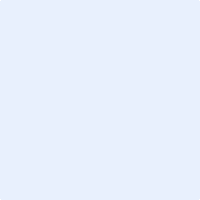 Sin otro particular, lo saluda/an atte.ACEPTAR 